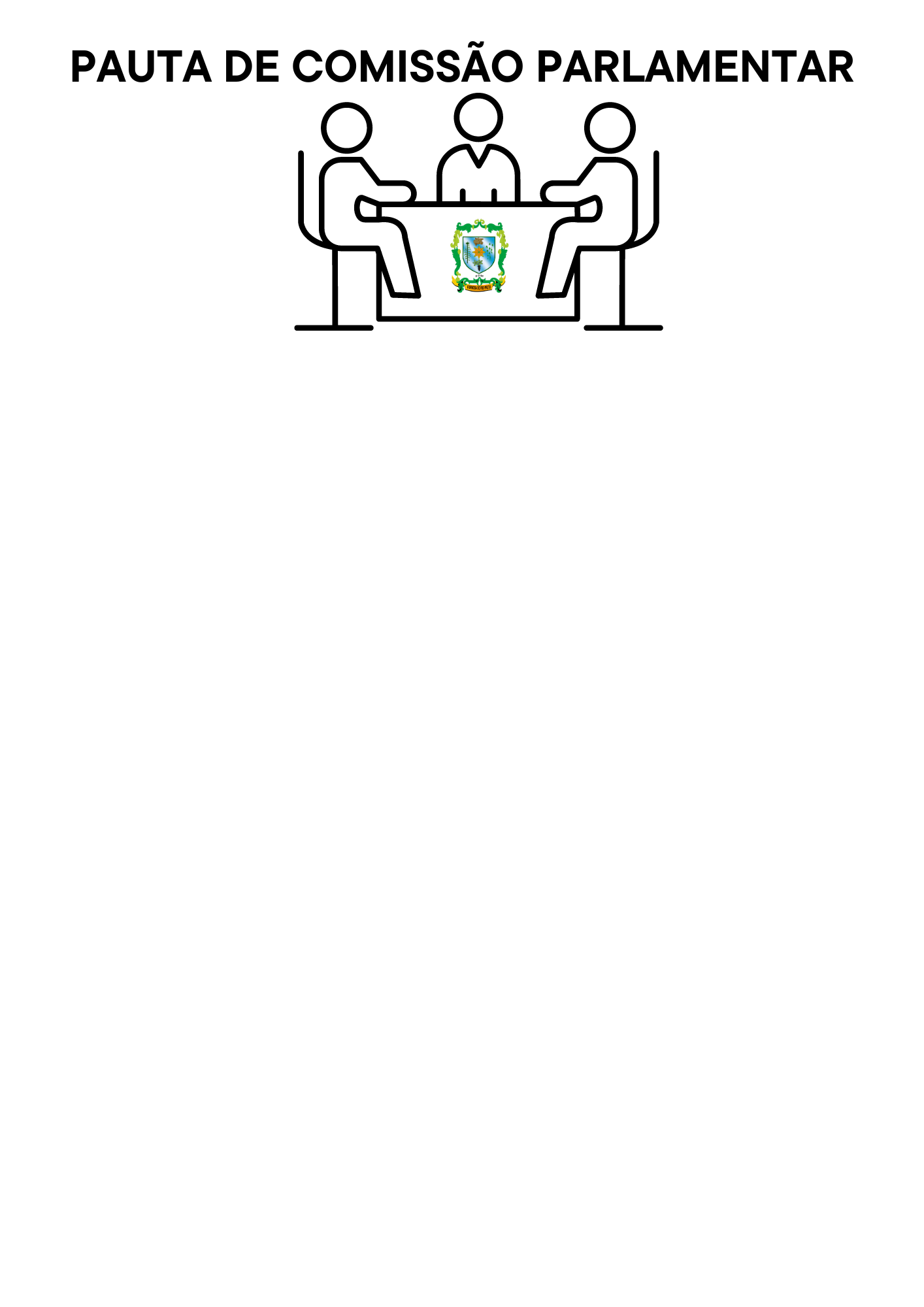 O presidente da Comissão de Finanças e Orçamento, vereador Roberto Correia de Andrade, e o presidente (a) da Comissão de Educação, Saúde e Assistência Social, vereadora Manuela Fernandes, informam pauta de reunião.